	hawaiipacifichealth.org Straub Grand RoundsBad Baby Broken Bones- Controversial Pediatric FracturesMay 19, 202312:30pm – 1:30pmZoomSpeaker:Megan Kuba, MD Children’s Orthopaedics of HawaiiTarget Audience:  Physicians/Nurses/Pharmacists and other members of the patient care team.This offering is intended for HPH care team members.  Disclosure:  I have no financial relationships or affiliations to disclose. Learning Objectives:   At the conclusion, participants should be able to: Identify fractures which are common in the pediatric patient with controversial treatment.Recognize treatment differences in fractures of the pediatric vs adult patient.Continuing Education In support of improving patient care, Hawai‘i Pacific Health is jointly accredited by the    Accreditation Council for Continuing Medical Education (ACCME), the Accreditation Council for Pharmacy Education (ACPE), and the American Nurses Credentialing Center (ANCC), to provide continuing education for the healthcare team. 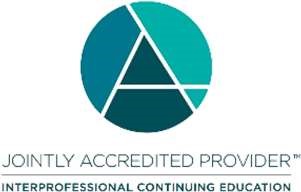 For Physicians we are offering CME Hawai‘i Pacific Health designates this live activity for a maximum of 1.0 AMA PRA Category 1 Credit (s) TM. Physicians should claim only the credit commensurate with the extent of their participation in the activity.  For Nurses we are offering ANCC Contact Hours Hawai‘i Pacific Health designates this live activity for 1.0 contact hour for nurses.  Nurses should only claim credit commensurate with the extent of their participation in the activity. For Pharmacists we are offering Continuing  Hawai‘i Pacific Health is accredited by the Accreditation Council for Pharmacy Education (ACPE) as a provider of continuing pharmacy education.  This activity is assigned 1 contact hour for attendance at the entire CE session. 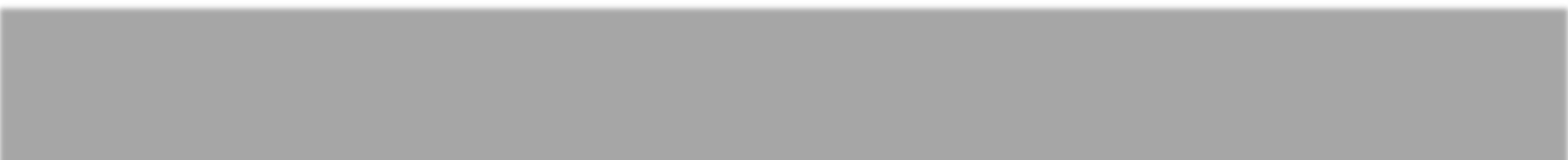 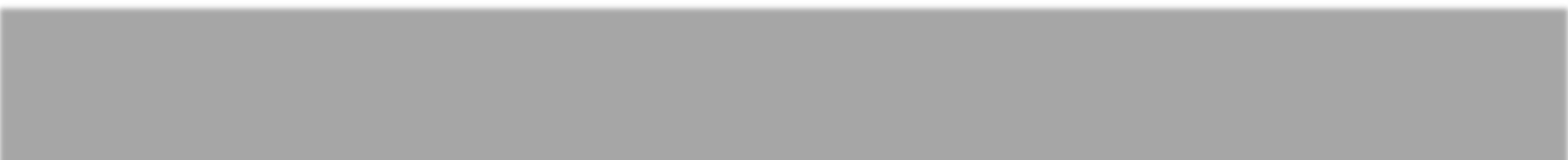 